◇┳┳┳┳┳┳┳┳┳┳┳┳┳┳┳┳┳┳┳┳┳┳┳┳┳┳┳┳┳┳┳┳┳┳┳┳┳┳┳┳┳┳┳┳┳┳◆食科協かわら版　No.299　（2021年度No.18）　 　2021/7/27食の行政情報ならびに会員さまからの情報をお伝えする食科協のメールマガジンリニューアルいたしました　行政情報は原則2回の掲載で削除します　新しいものはNEWマークがついております　期限設定のある記事は　期限終了まで掲載　青字をスクロール　Ctrlキーを押しながらクリック　もしくは右クリックでハイパーリンクを開く◇┻┻┻┻┻┻┻┻┻┻┻┻┻┻┻┻┻┻┻┻┻┻┻┻┻┻┻┻┻┻┻┻┻┻┻┻┻┻┻┻┻┻┻┻┻┻◆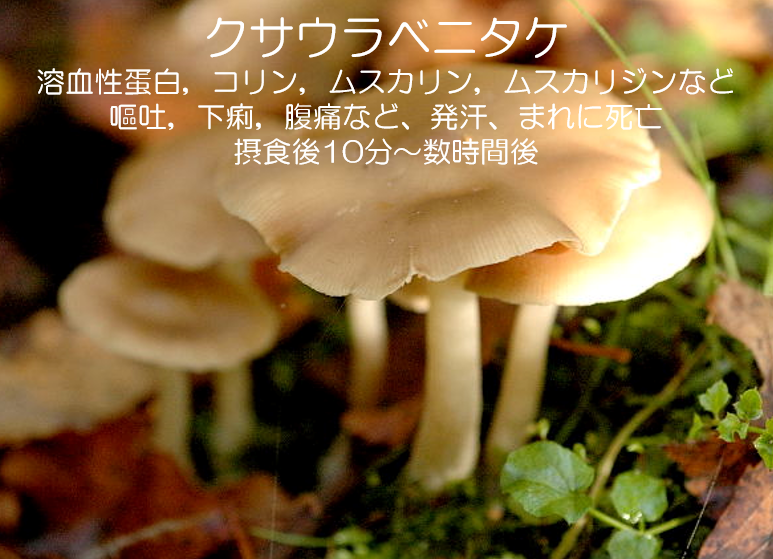 次回は「クサハツ」１．食科協関係 7月27日　かわら版299号・かわら版ニュース＆トピックス155号を発行。7月27日　ニュースレター216号を発行予定。２.厚生労働省関係　https://www.mhlw.go.jp/index.html■新リンク　傍聴・参加が可能な審議会等の会議一覧　ご案内しきれないときもございますhttps://www.mhlw.go.jp/topics/event/open_doors.html■NEW第64回厚生科学審議会予防接種・ワクチン分科会副反応検討部会、令和３年度第13回薬事・食品衛生審議会薬事分科会医薬品等安全対策部会安全対策調査会（合同開催）　資料　2021/7/21　https://www.mhlw.go.jp/stf/shingi2/0000208910_00026.html■デンマークから輸入される牛肉等の輸入に関する措置の見直し（案）に関する御意見の募集について　2021/7/16　受付開始日時	2021年7月16日0時0分受付締切日時	2021年8月14日23時59分https://public-comment.e-gov.go.jp/servlet/Public?CLASSNAME=PCMMSTDETAIL&id=495210134&Mode=0■NEW食品中の放射性物質の検査結果について（１２４５報）　2021/7/21　２　緊急時モニタリング又は福島県の検査結果　　※ 基準値超過   １件　No. 1 　岩手県産 　コシアブラ　 （Cs：180 Bq/kg）　下閉伊郡山田町https://www.mhlw.go.jp/stf/newpage_19691.html■NEW食品安全情報（微生物）No.15/ 2021（2021.7.21）http://www.nihs.go.jp/dsi/food-info/foodinfonews/2021/foodinfo202115m.pdf■NEW食品安全情報（化学物質）No.15/ 2021（2021.7.21）　http://www.nihs.go.jp/dsi/food-info/foodinfonews/2021/foodinfo202115c.pdf■NEW食品安全情報（化学物質）No.15/ 2021（2021.7.21）別添　http://www.nihs.go.jp/dsi/food-info/foodinfonews/2021/foodinfo202115ca.pdf3.食品安全委員会関係　https://www.fsc.go.jp/■NEW食品安全委員会（第８26回）の開催について　2021/7/20最近、発表が遅く、締め切りが早くなっております。参加をご希望の場合は、各自ご確認ください　標記会合を下記のとおり開催しますので、お知らせいたします。なお、新型コロナウイルス感染症の感染拡大防止のため、本会合については、傍聴者を入れずに開催いたしますが、本会合の様子については、下記４のとおり、web上で動画配信することといたしました。議事録につきましては、後日、食品安全委員会Webサイト（http://www.fsc.go.jp/iinkai_annai/jisseki.html） に掲載いたします。大変御迷惑をお掛けいたしますが、ご理解のほど、何卒よろしくお願いいたします。記１．開催日時：令和3年7月27日（火）　１４：００〜２．開催場所：食品安全委員会 大会議室　（港区赤坂５−２−２０ 赤坂パークビル２２階)３．議事（１）食品安全基本法第２４条の規定に基づく委員会の意見の聴取に関するリスク管理機関からの説明について　　　・遺伝子組換え食品等４品目　　　　JPBL008株を利用して生産されたα-アミラーゼ　　　　JPBL009株を利用して生産されたα-アミラーゼ　　　　JPBL010株を利用して生産されたα-アミラーゼ　　　　（厚生労働省からの説明）　　　　チョウ目害虫抵抗性トウモロコシMON95379系統　　　　（厚生労働省及び農林水産省からの説明）（２）食品安全基本法第２４条の規定に基づく委員会の意見について　　　・農薬「シアントラニリプロール」に係る食品健康影響評価について　　　・農薬「1-ナフタレン酢酸」に係る食品健康影響評価について　　　・農薬及び動物用医薬品「エトキサゾール」に係る食品健康影響評価について（３）食品安全委員会の運営について（令和３年４月から６月まで）（４）その他４．視聴について：本会合の様子の動画視聴を希望される方は、7月26日（月）12時までに内閣府共通意見等登録システム（https://form.cao.go.jp/shokuhin/opinion-1176.htmlにて、氏名、所属、電話番号及びメールアドレスを御登録いただきますようお願いいたします。視聴をお申し込みいただいた方には、御登録いただいたメールアドレス宛てに、視聴に必要なURLを、7月27日（火）12時までに御連絡いたします。なお、当日の資料につきましては、同日14時までに食品安全委員会Webサイト（http://www.fsc.go.jp/iinkai_annai/jisseki.html）に掲載いたします。　https://www.fsc.go.jp/iinkai_annai/annai/annai804.htmlhttp://www.fsc.go.jp/iinkai_annai/annai/  　←発表がない場合はこちらからご確認ください会議の結果は下記から確認できます★Link食品安全委員会　開催実績リンク　開催日時、配付資料、議事録等　https://www.fsc.go.jp/iinkai_annai/jisseki.html　https://www.fsc.go.jp/iken-bosyu/pc1_hisiryou_muramidase_030512.html■NEW内閣府食品安全委員会公式YouTubeチャンネルについて　2021/7/15　https://www.fsc.go.jp/visual/youtube.html　食中毒予防と加熱調理（鶏肉編）　https://www.youtube.com/watch?v=AJQ2yQpg71o■食品安全委員会が自ら行う食品の安全性に関する食品健康影響評価の対象案件候補の募集について　20201/7/1　【意見募集期間：令和３年７月１日〜令和３年７月３０日】　令和３年度「自ら評価」案件候補の外部募集 （ホームページによる公募）について　https://www.fsc.go.jp/iken-bosyu/pc1_kikaku_selftasking_270707.data/pc1_kikaku_selftasking_270707.pdf　https://www.fsc.go.jp/iken-bosyu/pc1_kikaku_selftasking_270707.html■NEW食品安全関係情報更新（令和3年6月19日から令和3年7月2日）2021/7/16https://www.fsc.go.jp/fsciis/foodSafetyMaterial/search?year=&from=struct&from_year=2021&from_month=6&from_day=19&to=struct&to_year=2021&to_month=7&to_day=2&max=100 ４．農水省関係　https://www.maff.go.jp/■夏休みの自由研究にも役立つ特設Webサイト「マフ塾」、7月16日オープン！　2021/7/16　～農林水産省の「こども霞が関見学デー」開始～農林水産省は、令和3年度「こども霞が関見学デー」の一環として、夏休みの自由研究にも役立つ27のオンラインプログラムを掲載した特設Webサイト「マフ塾」を本日よりオープンします。今年は、当省初のライブ配信企画「官僚YouTuber電話相談室」をはじめ、全国どこからでも農・林・水を学べる多彩なコンテンツをご用意しております。　https://www.maff.go.jp/j/press/kanbo/koho/210716.html５.消費者庁関連　https://www.caa.go.jp/「消費者庁」になりすましたTwitter、Facebookアカウントにご注意ください。■NEW消費者意識基本調査　2021/7/21　https://www.caa.go.jp/policies/policy/consumer_research/research_report/survey_002/　「消費者意識基本調査」の結果について(令和3年7月21日)https://www.caa.go.jp/policies/policy/consumer_research/research_report/survey_002/assets/survey_002_210721_0001.pdf■NEW令和3年度「こども霞が関見学デー」のお知らせ　2021/7/21　https://www.caa.go.jp/notice/event/children_2021/■NEWフリーマーケットサイトにおける健康食品の偽物の販売に関する注意喚起　2021/7/21　令和3年5月、デジタルプラットフォーム事業者が提供するフリーマーケットサイトにおいて、健康食品(サプリメント)の偽物が販売されていた旨の情報が消費者庁に寄せられました。消費者庁が調査を行ったところ、消費者の利益を不当に害するおそれのある行為(消費者を欺く行為)を確認したため、消費者安全法(平成21年法律第50号)第38条第1項の規定に基づき、消費者被害の発生又は拡大の防止に資する情報を公表し、消費者の皆様に注意を呼びかけます。また、この情報を都道府県及び市町村に提供し、周知します。https://www.caa.go.jp/notice/entry/024942/　フリーマーケットサイトにおける健康食品の偽物の販売に関する注意喚起　https://www.caa.go.jp/notice/assets/consumer_policy_cms103_210721_0001.pdf■NEW「令和2年度における景品表示法の運用状況及び表示等の適正化への取組」の公表について　2021/7/20　https://www.caa.go.jp/notice/assets/representation_210720_01.pdf　https://www.caa.go.jp/notice/entry/024985/■通信販売業者【株式会社LIBELLA】に対する行政処分について　2021/7/16　通信販売業者【株式会社LIBELLA】に対する行政処分について　https://www.caa.go.jp/notice/assets/consumer_transaction_cms203_210716_01.pdf　『「これって1回限りじゃないの!?」通販申込前の確認ポイント』チラシの公表について　https://www.caa.go.jp/notice/assets/consumer_transaction_cms203_210716_02.pdf　https://www.caa.go.jp/notice/entry/024951/消費者庁リコール情報サイト　https://www.recall.caa.go.jp/（回収中か否かに関わらず、だいたい一回の掲載で消去します）★パル「真空断熱ステンレスタンブラー 420ml」 - 交換／返金　亀裂の入る事象があることが確認されたため　2021/7/26★鳥山畜産食品 「赤城和牛 肩ロースすき焼き 550g」 - 交換　一部の商品においてカビの発生が認められたため　2021/7/26★セイコーフレッシュフーズ 「果実酒：ラトゥエ アイレン オーガニック 白」 - 返金／回収ボトル開口部の破損により異物混入につながる恐れがあるため　2021/7/26★講談社「乳幼児向け玩具付雑誌（付録）：ミッフィーたまごあそび（「げんき8・9月号」付録）」 - 返金／回収　誤飲のおそれのある大きさと形状にあたる部品が含まれることが判明したため　2021/7/26★イオン「トップバリュベストプライス 天然水 2000ml」 - 返金／回収　異臭がしているとのお申し出をうけたため　2021/7/26★中条たまご「にいがた産中条たまご 」 - 回収　賞味期限の誤表示（正：‘21年7月29日、誤：‘21年8月29日）　2021/7/26★ローソン「からあげクン　吉村家味」 - 返金／回収　アレルゲン「ごま」の表示欠落、カロリー値の誤記載（正：224kcal、誤：234kcal）　2021/7/26★桶川住吉商店「月の宵 加賀野菜お味噌汁最中4個入詰合せ」 - 返金／回収　賞味期限の誤表示（正：2021年12月15日、誤：2022年12月15日）　2021/7/26★HOSHIKO Links「くまもと県産10種の野菜とりんどうポークのキーマカレー」 - 回収　殺菌不良による菌の生残の可能性　2021/7/26★ユニー「新杵 わらび餅」 - 返金／回収　要冷蔵品を常温で販売した可能性があるため（冷蔵・常温両方の売場で販売をしていたため）　2021/7/21★明治屋産業「国産親どり 鶏ミンチ（モモ）」 - 返金／回収　消費期限の誤表示（誤：2021年8月7日、正：2021年7月11日）　2021/7/21★信州ハム「つるし燻りももハム」 - 返金／回収　アレルゲン「卵」「乳成分」「大豆」の表示欠落　2021/7/21★苫食「苫食3食焼そば」 - 交換／回収　賞味期限の記載もれ、又は判別できない　2021/7/21★サンエー「すいか三角カット、すいかアソート、カットパイン、赤肉カットメロン」 - 返金／回収　保存温度10度以下の表示のカットフルーツを常温で販売した　2021/7/21★マルハ物産「島サイダー」 - 返金／回収　島サイダーのキャップ内側部分のビン欠損品が混入している可能性がありました　2021/7/21★三和物産「フライまんじゅう、ほか5商品」 - 返金／回収　消費期限の誤表示（誤：2022年5月17日、正：2021年7月17日）　2021/7/20★木村屋 「タカノフーズ　極小粒ミニ3」 - 返金／回収　配送時に保存温度の逸脱により品質が劣化している商品が混在している可能性があると判明　2021/7/20★ゆいまーる沖縄「シマノネ 黒糖入り小箱」 - 返金／回収　個包装の加工黒糖を箱詰めする製造作業段階で、加工黒糖のカビが付着している個体が発見された　2021/7/19★愛工房「永井農園のはるかジュース、永井農園のタロッコジュース」 - 返金／回　瓶ジュースを開栓したときに異音・異味がするため　2021/7/19★エースワン 「国内産 牛豚合挽ミンチ（小）、国内産 牛豚合挽ミンチ、手ごねハンバーグ」 - 返金／回収　包装資材のテープの一部が商品に混入したおそれ　2021/7/19★末廣醤油「播州龍野本造りポン酢」 - 返金／回　賞味期限表示の誤記載（正：2022年7月8日、誤：2023年7月8日）　2021/7/19★オキコ「焼そば」 - 返金／回収　品質不良　2021/7/19★イオンビッグ 「スペイン産豚肉かたロース味付トンテキ用（解凍）」 - 返金／回収　アレルゲン 「小麦」「大豆」「豚肉」「りんご」の表示欠落　2021/7/19６. 食中毒・感染症■NEWインフルエンザ（総合ページ）https://www.mhlw.go.jp/stf/seisakunitsuite/bunya/kenkou_iryou/kenkou/kekkaku-kansenshou/infulenza/index.html■熊本市中央区にある飲食店『れんこん食堂』で食中毒（熊本）　熊本市7/22(木) 18:52配信　TKUテレビ熊本カンピロバクターhttps://news.yahoo.co.jp/articles/2fe61e723661681312579fbeaccb1f39f909e6c1　熊本市内の飲食店での食中毒発生に伴う営業停止処分について　2021/7/22　カンピロバクター　本日、食中毒発生に伴い飲食店への営業停止処分を行いましたので、お知らせします。１ 概要（１）探知令和３年（2021 年）７月１６日（金）１２時５０分、熊本市内在住の方から熊本市保健所に「７月９日（金）に熊本市内の飲食店を８人で利用し、３人が体調異常を呈している。」と連絡がありました。（２）調査当該グループは知人８名で、７月９日（金）１９時３０分頃から当該飲食店で食事をしており、７月１２日（月）から７月１３日（火）までに３名が腹痛、下痢、発熱などの症状を呈し、２名が医療機関を受診していることが判明しました。（３）決定有症者３名の共通食は、当該飲食店での食事のみであり、また、有症者の検便結果、有症者の喫食状況や発症状況、当該飲食店での調理状況から、この飲食店の食事を原因とする食中毒と断定し、この飲食店に対して営業停止を命じました。２ 有症者の状況（１）発症日時 令和３年（2021 年）７月１２日（月）２２時（初発）（２）主な症状 腹痛、下痢、発熱（３）喫食者数 ８名（４）有症者数 ３名（３名全員男性、年齢２１歳）（５）その他 医療機関受診者２名（入院者０名） 　有症者は快方に向かっています。３ 原因食品 ７月９日（金）に当該飲食店で提供された食事（加熱不十分な鶏肉料理を含む）（１９時３０分頃喫食）４ 病因物質　カンピロバクター５ 原因施設　れんこん食堂６ 措置等　営業停止 令和３年（2021 年）７月２２日（木）から７月２３日（金）までの２日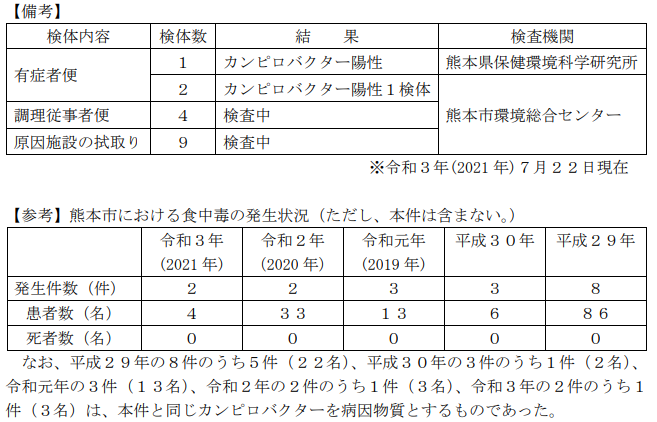 ■カンピロバクター検出、埼玉・大宮の飲食店で食中毒　グループ７人が食事　２０代男女３人発症、１人が入院　7/22(木) 8:49配信　埼玉新聞　埼玉県大宮市　カンピロバクター　https://news.yahoo.co.jp/articles/fec3b4e7f9020b0485138b7341d4fe21da2c7f7d　食中毒事件の発生について　2021/7/20　さいたま市　カンピロバクター　１ 食中毒事件処分内容 さいたま市保健所は、令和３年７月２０日（火）、大宮区の飲食店「みや田」に対し、３日間の営業停止を命じる行政処分を行いました。 ２ 事件の概要令和３年７月１５日(木)、市民からさいたま市保健所に「７月９日（金）に市内の飲食店を利用したところ、同行者数名が体調不良を呈している。」との通報がありました。 さいたま市保健所が調査したところ、１グループ７名のうち３名が、７月１２日（月）午後８時から１４日（水）午前５時にかけて、腹痛、下痢、発熱等を発症していたことが判明しました。 ３ 処分理由 　　さいたま市保健所では、以下の理由により当該飲食店で提供された食事を原因とする食中毒事件と断定し、当該飲食店の営業停止処分を行いました。 （１）発症者全員の共通食が、当該飲食店で提供された食事に限られること。 （２）発症者２名の便からカンピロバクターが検出されたこと。 （３）発症者の潜伏期間、症状等の疫学的事項がカンピロバクターによる食中毒と一致したこと。 （４）患者（を診察した医師から食中毒の届出が提出されたこと。 ４ 初発日時  令和３年７月１２日（月）午後８時 ５ 患者等の状況（令和３年７月２０日 午後３時現在）  　　ア 発症者 ３名 （内訳） 性別 男性：２名 女性：１名 年齢 ２０代 受診者数 ３名（うち入院患者数１名） ※全員快方に向かっています。イ 病因物質 カンピロバクター ウ 主な症状 腹痛、下痢、発熱 エ 原因食品 令和３年７月９日に当該飲食店で提供された食事 [料理のメニュー] 串（白レバー、かわ、せせり、とりにんにく、ヤゲン軟骨、砂肝、もちチーズ、にんにくの芽焼き）、馬刺し、梅水晶、ホタルイカの沖漬け、鶏皮ポン酢、お新香の盛合せ、お通し（もやしのナムル、きんぴら） ６ 措置及び施設の概要  営業停止処分 ３日間 （令和３年７月２０日から７月２２日まで） ・施設の名称 みや田 ・業 種 飲食店営業７ その他 　　さいたま市保健所では、引き続き市内の飲食店等に対し衛生管理の徹底を喚起していきます。 https://www.city.saitama.jp/002/002/010/003/001/p040036_d/fil/R30720syokutyuudokuzikenn.pdf■飲食店営業施設等に対する不利益処分等　2021/7/20　世田谷区　カンピロバクター　公表年月日　2021/7/20　業種等　飲食店営業　施設の名称　陣太鼓　主な適用条項　食品衛生法（昭和22年法律第233号）第6条第3号及び第51条の規定による基準違反により同法第55条及び第56条を適用　不利益処分を行った理由　食中毒　不利益処分の内容　令和3年7月16日から令和3年7月19日まで営業停止　備考　　原因食品　とり刺し（加熱不十分な鶏肉）　　病因物質　カンピロバクター属菌　　患者の主な症状　腹痛、水様下痢、発熱等　　患者数3名　　初発患者発生日　令和3年7月16日から令和3年7月19日まで営業自粛　https://www.city.setagaya.lg.jp/mokuji/fukushi/003/005/d00144614_d/fil/furiekishobunnnoshousai.pdf　■食中毒の発生について　2021/7/19　川崎市　カンピロバクター　川崎市中原区内の飲食店を原因施設とする食中毒が発生したので、お知らせします。 １ 探知及び概要 令和３年７月１３日（火）午前９時２０分頃、中原区内の飲食店から、「７月２日（金）の利用グループから、会食後に複数人が体調不良となり、医療機関検便でカンピロバクターが検出されている者がいる旨の届出があった。」との連絡が川崎市保健所にありました。 これまでの調査から、届出グループのうち３人の便からカンピロバクターが検出されたこと、患者全員に共通する食事が当該施設で提供された食品のみであること、患者の症状等がカンピロバクターによる食中毒の特徴と一致していること及び患者を診断した医師から食中毒の届出があったことから、本日、川崎市保健所長が当該施設を原因施設とする食中毒事件と断定しました。 本市では、引き続き、調査を実施しています。 ２ 患者数　４人（全員快方に向かっています。） ３ 発症日時（初発） 令和３年７月４日（日）午前７時 ４ 症状　下痢、頭痛、腹痛、発熱等 ５ 病因物質　カンピロバクター ６ 原因施設　浪漫亭　業 種 飲食店 一般食堂 ７ 原因食品　令和３年７月２日（金）に当該施設で提供された食事参考：喫食メニュー とりたたき、焼鳥レバー、焼鳥ハツ、焼鳥皮、焼鳥ねぎま、鶏から揚げ、モヤシナムル、ポテトフライ、チーズフライ等 ８ 措置 （１）再発防止を指導 （２）営業停止処分２日間　（令和３年７月１９日（月）から７月２０日（火）まで） （３）従事者に対して衛生教育を実施予定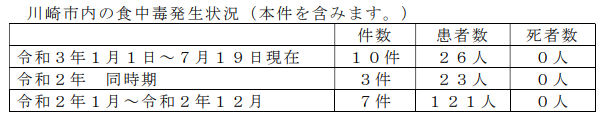 　https://www.city.kawasaki.jp/templates/press/cmsfiles/contents/0000130/130907/HP0721.pdf　https://www.city.kawasaki.jp/350/page/0000085369.html■ユッケで腹痛　焼き肉チェーンで10人食中毒　３店に営業停止処分　系列店立ち入り調査7/20(火) 19:16配信　京都新聞　滋賀県栗東市　草津市　彦根市腸管出血性大腸菌O157https://news.yahoo.co.jp/articles/b56290f98a25006fc74542b2be8b8767c33243d5　食中毒事件速報（令和3年度第3号、4号、5号）　令和3年7月20日17時00分現在　滋賀県　腸管出血性大腸菌O157　食中毒事件速報（令和3年度第3号）発生日時　令和3年6月28日（月曜日）12時～7月8日（木曜日）8時発症者等　発症者数：6人（22歳～49歳）［内訳男性：6人（22歳～49歳）女性：0人入院：0人］食べた人の数：11人 発生状況（概要）	令和3年7月7日(水)、大津市保健所から腸管出血性大腸菌感染症発生に係る患者が利用した飲食店および患者と行動を共にしていた友人1人の健康調査依頼が草津保健所にあり、同保健所が調査したところ、患者および友人は「近江焼肉ホルモンすだく栗東店」を利用しており、友人は発症していることが判明しました。また、7月7日（水）および7月8日（木）に守山市内の医療機関から、7月12日（月）に栗東市内の医療機関からそれぞれ1人の腸管出血性大腸菌感染症発生届出があり、草津保健所が調査をしたところ、発症者はいずれも発症前に同店を利用していることが判明しました。さらに7月14日（水）に、兵庫県から腸管出血性大腸菌感染症発生に係る患者が利用した同店の調査依頼が草津保健所にありました。これまでの調査の結果、発症者はそれぞれ6月25日(金)、6月29日(火)、7月2日(金)および7月3日(土)に同店を利用しており、発症者に共通する食事は同店での食事のみであること、発症者は6人確認されそのうち5人の糞便から腸管出血性大腸菌O157が検出されたこと、症状が同菌による食中毒の特徴と一致していることおよび発症者を診察した医師から食中毒の届出があったことから、草津保健所は、同店を原因施設とする食中毒と断定しました。症状　下痢(10回以上）、腹痛、血便現在の病状　全員快復している原因食品　6月25日、6月29日、7月2日および7月3日に提供された食事病因物質　腸管出血性大腸菌O157原因施設　施設名称：近江焼肉ホルモンすだく栗東店，業種：飲食店営業（一般食堂）、食肉販売業，営業者:モンテステリース有限会社措置　草津保健所長は、上記飲食店に対して、令和3年7月20日(火)から7月21日(水)まで営業停止処分としました。なお、同店は7月19日（月）は営業を自粛しています。食中毒事件速報（令和3年度第4号）発生日時　令和3年7月1日(木曜日) ～7月2日(金)8時30分発症者等　発症者数:2人（14歳、48歳）[内訳男性:1人（14歳）女性:1人（48歳）入院:0人]食べた人の数:6人 発生状況（概要）	令和3年7月7日（水）、草津市内医療機関から腸管出血性大腸菌感染症の発生について届出があり、草津保健所が調査したところ、患者は令和3年6月26日（土）に3人で草津市内の飲食店「近江焼肉ホルモンすだく草津店」を利用していることが判明しました。また、同日、大津市保健所から「腸管出血性大腸菌O157患者を調査したところ、患者は6月27日（日）に3人で同店を利用している。」との連絡がありました。これまでの調査の結果、発症者に共通する食事は同店で提供された食事のみであること、症状が同菌による食中毒の特徴と一致していることおよび発症者を診察した医師から食中毒の届出があったことから、草津保健所は、同店を原因施設とする食中毒と断定しました。症状　下痢(10回以上）、腹痛現在の病状　全員快復している原因食品　6月26日および6月27日に提供された食事病因物質　腸管出血性大腸菌O157原因施設　施設名称:近江焼肉ホルモンすだく草津店，業種:飲食店営業（一般食堂）、食肉販売業，営業者:モンテステリース有限会社措置　草津保健所長は、上記飲食店に対して、令和3年7月20日(火)から7月22日(木)まで営業停止処分としました。食中毒事件速報（令和3年度第5号）発生日時　令和3年6月26日(土曜日)7時 ～7月4日(日曜日)12時発症者等　発症者数:2人[内訳男性:2人（22才、31才）、女性:0人、入院:0人]食べた人の数:5人発生状況（概要）	令和3年6月30日（水）午前11時30分頃、彦根市内の医療機関から、入院患者の検便から腸管出血性大腸菌O157を検出した旨の連絡が彦根保健所にあり、同保健所が当該患者を調査したところ、6月22日（火）に友人と2人で彦根市内の飲食店「近江焼肉ホルモンすだく南彦根店」を利用していたことが判明しました。また、7月13日（火）に大津市保健所から、「7月12日（月）に判明した腸管出血性大腸菌O157患者と友人2人が6月26日（土）に同店を利用している。」との連絡がありました。これまでの調査の結果、これら発症者に共通する食事は同店で提供された食事のみであること、症状が同菌による食中毒の特徴と一致していること、6月22日に同店を一緒に利用した友人からも腸管出血性大腸菌O157が検出されたこと、また、患者を診察した医師から食中毒の届出があったことから、彦根保健所は、同店を原因施設とする食中毒と断定しました。症状　下痢（10回）、血便、発熱（37.5℃）、腹痛現在の病状　いずれも快方に向かっている原因食品　6月22日、6月26日に提供された食事病因物質　腸管出血性大腸菌O157原因施設　施設名:近江焼肉ホルモンすだく南彦根店、業種:飲食店営業（一般食堂）、食肉販売業，営業者:株式会社総合近江牛商社措置　彦根保健所長は、上記飲食店に対して、令和3年7月20日(火)から22日(木)まで営業停止処分としました。【発症者の所在地】草津市1人、守山市2人、栗東市2人、彦根市1人、大津市3人、兵庫県1人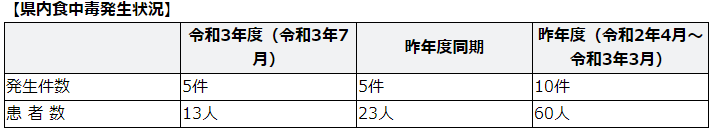 　https://www.pref.shiga.lg.jp/kensei/koho/e-shinbun/oshirase/319996.html■腸管出血性大腸菌感染症が発生しました　2021/7/26　岡山県　感染症　腸管出血性大腸菌　発生場所　備中保健所井笠支所管内患者 １名（女、３０歳代）発症年月日 令和３年７月１６日速報年月日 令和３年７月２６日○患者は、７月１６日から腹痛、下痢、血便の症状があった。措 置 ○７月１８日に医療機関を受診し、検査したところ、７月２２日にベロ毒素産生性腸管出血性大腸菌Ｏ１５７による感染症と確認されたため、７月２３日に届出があった。そ の 他○現在、入院治療中である。〇接触者については、現在調査中である。患者等累計（本件を含む）備考 本年 ２３名 （岡山市９名、倉敷市６名を含む）（参考）昨年 １０２名　https://www.pref.okayama.jp/uploaded/life/730121_6648659_misc.pdf■（週報）腸管出血性大腸菌感染症の発生について　2021/7/20　北海道　感染症　腸管出血性大腸菌　令和３年第28週（7月12日～7月18日）に、道立保健所管内で、腸管出血性大腸菌感染症（ベロ毒素産生性）が発生したのでお知らせします記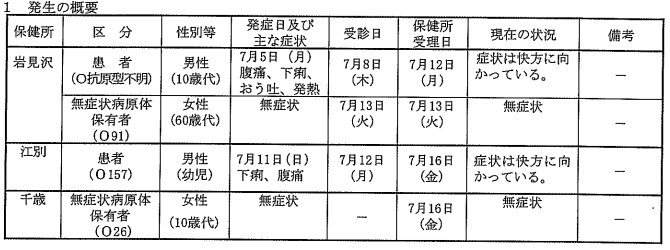 https://www.pref.hokkaido.lg.jp/fs/2/9/7/7/6/4/8/_/030720-02daityoukin.pdf■感染性胃腸炎患者等の発生について　2021/7/21　北海道　感染症　ノロウイルス　渡島保健所　　保育所12名、ノロウイルス　https://www.pref.hokkaido.lg.jp/fs/3/0/2/2/3/7/3/_/030721-14ityouen.pdf■ダニ媒介感染症の患者 岡山県内で増加　県「野山では肌の露出避けて」7/20(火) 20:17配信　山陽新聞デジタル感染症　マダニhttps://news.yahoo.co.jp/articles/7dcd8cc709fee692dc1d25e878a276196199aa87■【感染症アラート・本格的な流行】A群溶血性レンサ球菌咽頭炎(溶連菌感染症)7/20(火) 16:53配信　感染症・予防接種ナビ　https://news.yahoo.co.jp/articles/37dde4fb59222f7d0be3412ce5649c74e7cbf418■RSウイルス感染拡大、患者報告数9週連続増加 - 五輪開催地の東京は「2003年以来最も高い値」　7/20(火) 16:00配信　医療介護ＣＢニュース　https://news.yahoo.co.jp/articles/6b74ab0cc0e54fff66c34d9f9b3d807dc3f5bb577. 新型コロナウイルス情報★新型コロナウイルス特集データ★ 新型コロナウイルス情報　全般は末尾に移動しました■新リンク副反応疑い報告の状況について（とても詳しい資料です）第63回厚生科学審議会予防接種・ワクチン分科会副反応検討部会、令和３年度第12回薬事・食品衛生審議会薬事分科会医薬品等安全対策部会安全対策調査会（合同開催）資料３-12021(令和３)年７月７日https://www.mhlw.go.jp/content/10601000/000802395.pdf■新リンク厚生科学審議会 (予防接種・ワクチン分科会 副反応検討部会)https://www.mhlw.go.jp/stf/shingi/shingi-kousei_284075.html7月26日現在（発表時間によって若干ずれています）各県別感染率一覧　赤字：前回より増加した県　一週間に一回の掲載になります　紫文字赤バック：緊急事態宣言発令県　紫文字オレンジバック：まん延防止等重点措置実施地域全国的に増加傾向　0.1%ラインの　ライン以下がなくなりましたhttps://www.jiji.com/jc/tokushu?g=cov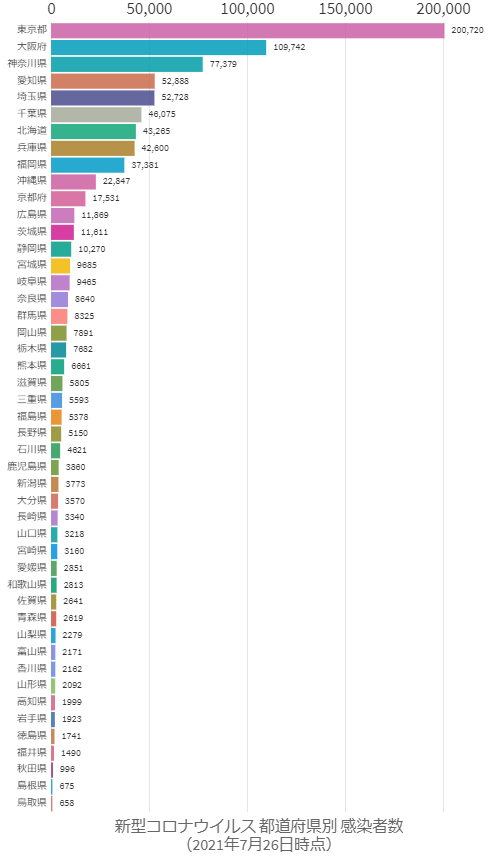 7/26時点　日本経済新聞のチャートで見る世界の感染状況がいいみたいですhttps://vdata.nikkei.com/newsgraphics/coronavirus-chart-list/新型コロナウイルス情報　全般■新型コロナウイルス感染症の現在の状況と厚生労働省の対応についてhttps://www.mhlw.go.jp/stf/newpage_20055.html　　7/26https://www.mhlw.go.jp/stf/newpage_20048.html　　7/25https://www.mhlw.go.jp/stf/newpage_20043.html　　7/24https://www.mhlw.go.jp/stf/newpage_20041.html　　7/23https://www.mhlw.go.jp/stf/newpage_20039.html　　7/22https://www.mhlw.go.jp/stf/newpage_20011.html　　7/21https://www.mhlw.go.jp/stf/newpage_19972.html　　7/20https://www.mhlw.go.jp/stf/newpage_19949.html　　7/１9https://www.mhlw.go.jp/stf/newpage_19941.html　　7/１8https://www.mhlw.go.jp/stf/newpage_19938.html　　7/１7https://www.mhlw.go.jp/stf/newpage_19913.html　　7/１6https://www.mhlw.go.jp/stf/newpage_19871.html　　7/１5新型コロナウイルス感染症の患者等の発生について（空港・海港検疫）https://www.mhlw.go.jp/stf/newpage_20084.html　　7/26https://www.mhlw.go.jp/stf/newpage_20049.html　　7/25https://www.mhlw.go.jp/stf/newpage_20042.html　　7/23https://www.mhlw.go.jp/stf/newpage_20040.html　　7/22https://www.mhlw.go.jp/stf/newpage_20036.html　　7/21https://www.mhlw.go.jp/stf/newpage_19993.html　　7/20https://www.mhlw.go.jp/stf/newpage_19963.html　　7/１9https://www.mhlw.go.jp/stf/newpage_19939.html　　7/１7https://www.mhlw.go.jp/stf/newpage_19922.html　　7/１6https://www.mhlw.go.jp/stf/newpage_19900.html　　7/１5新型コロナウイルス感染症の（変異株）患者等の発生について（空港・海港検疫）https://www.mhlw.go.jp/stf/newpage_20090.html　　7/26https://www.mhlw.go.jp/stf/newpage_19924.html　　7/１6https://www.mhlw.go.jp/stf/newpage_19769.html　　7/9新型コロナウイルス感染症の無症状病原体保有者の発生について（空港検疫）https://www.mhlw.go.jp/stf/newpage_20045.html　　7/24https://www.mhlw.go.jp/stf/newpage_19942.html　　7/１8https://www.mhlw.go.jp/stf/newpage_19551.html　　6/28都道府県別の懸念される変異株の国内事例数(ゲノム解析)について　2021/7/21　https://www.mhlw.go.jp/stf/seisakunitsuite/newpage_00054.html新型コロナウイルス感染症に関する報道発表資料（発生状況、国内の患者発生、空港・海港検疫事例、海外の状況、変異株、その他）　2021/4/22　https://www.mhlw.go.jp/stf/seisakunitsuite/bunya/0000121431_00086.htmlhttps://www.mhlw.go.jp/stf/seisakunitsuite/bunya/0000121431_00244.html■職域接種に関するお知らせ　2021/7/26https://www.mhlw.go.jp/stf/seisakunitsuite/bunya/vaccine_shokuiki.html新型コロナワクチンに関する自治体向け通知・事務連絡等　2021/7/26https://www.mhlw.go.jp/stf/seisakunitsuite/bunya/vaccine_notifications.html新型コロナワクチンの有効性・安全性について　2021/7/21　https://www.mhlw.go.jp/stf/seisakunitsuite/bunya/vaccine_yuukousei_anzensei.html　https://www.mhlw.go.jp/stf/seisakunitsuite/bunya/vaccine_sesshujisseki.html新型コロナワクチンの接種後の健康状況調査　2021/7/21　https://www.mhlw.go.jp/stf/seisakunitsuite/bunya/vaccine_kenkoujoukyoutyousa.html新型コロナワクチンの副反応疑い報告について　2021/7/21　https://www.mhlw.go.jp/stf/seisakunitsuite/bunya/vaccine_hukuhannou-utagai-houkoku.html医療従事者等への接種について　2021/7/21　https://www.mhlw.go.jp/stf/seisakunitsuite/bunya/vaccine_iryoujuujisha.html開発状況について　2021/7/20　https://www.mhlw.go.jp/stf/seisakunitsuite/bunya/0000121431_00223.html海外渡航用の新型コロナワクチン接種証明書について　2021/7/16　https://www.mhlw.go.jp/stf/seisakunitsuite/bunya/vaccine_certificate.html接種についてのお知らせ　2021/7/16https://www.mhlw.go.jp/stf/seisakunitsuite/bunya/0000121431_00218.html新型コロナワクチンの接種を行う医療機関へのお知らせ 2021/7/16  https://www.mhlw.go.jp/stf/seisakunitsuite/bunya/vaccine_iryoukikanheno_oshirase.html新型コロナワクチンの予診票・説明書・情報提供資材　2021/7/16https://www.mhlw.go.jp/stf/seisakunitsuite/bunya/vaccine_yoshinhyouetc.html新型コロナワクチンについて　2021/7/12　https://www.mhlw.go.jp/stf/seisakunitsuite/bunya/vaccine_00184.html　https://www.mhlw.go.jp/stf/seisakunitsuite/bunya/kenkou_iryou/kenkou/index_00011.html武田／モデルナ社の新型コロナワクチンについて　2021/7/8　https://www.mhlw.go.jp/stf/seisakunitsuite/bunya/vaccine_moderna.htmlファイザー社の新型コロナワクチンについて　2021/7/8　https://www.mhlw.go.jp/stf/seisakunitsuite/bunya/vaccine_pfizer.html新型コロナワクチンの供給の見通し　2021/7/2　https://www.mhlw.go.jp/stf/seisakunitsuite/bunya/vaccine_supply.html新型コロナワクチン接種証明書発行手続　第１回自治体向け説明会　資料　2021/6/25　https://www.mhlw.go.jp/stf/newpage_19520.html希望する高齢者に対する新型コロナワクチン接種　2021/6/17　https://www.mhlw.go.jp/stf/newpage_19331.html外国語の新型コロナワクチンの予診票等　2021/6/16https://www.mhlw.go.jp/stf/seisakunitsuite/bunya/vaccine_tagengo.html新型コロナウイルスワクチン接種業務に従事する医療職の被扶養者の収入確認の特例について　2021/6/4　https://www.mhlw.go.jp/stf/newpage_19044.html高齢者に対する新型コロナワクチン接種について　2021/6/2　https://www.mhlw.go.jp/stf/newpage_19038.htmlhttps://www.mhlw.go.jp/stf/newpage_18586.html新型コロナワクチンについての審議会・検討会　2021/5/31https://www.mhlw.go.jp/stf/seisakunitsuite/bunya/vaccine_shingikaietc.html　なお、現在の救済制度の内容については、こちらをご参照ください。　https://www.mhlw.go.jp/bunya/kenkou/kekkaku-kansenshou20/kenkouhigai_kyusai/https://www.mhlw.go.jp/stf/seisakunitsuite/bunya/0000121431_00218.html#%E6%8E%A5%E7%A8%AE%E3%81%8C%E5%8F%97%E3%81%91%E3%82%89%E3%82%8C%E3%82%8B%E5%A0%B4%E6%89%80新型コロナワクチンのQ&A　2021/3/11　https://www.mhlw.go.jp/stf/seisakunitsuite/bunya/0000121431_00222.html新型コロナワクチンに関する厚生労働省電話相談窓口（コールセンター）の設置について　2021/2/8　https://www.mhlw.go.jp/stf/newpage_16589.html皆さまに知っていただきたいこと　2021/1/18　https://www.mhlw.go.jp/stf/seisakunitsuite/bunya/0000121431_00221.html■検疫所が確保する宿泊施設での待機・誓約書の提出について　2021/7/21https://www.mhlw.go.jp/stf/seisakunitsuite/bunya/0000121431_00249.html水際対策に係る新たな措置について　2021/7/21　・「変異株B.1.617指定国・地域に該当する国・地域について」「新型コロナウイルス変異株流行国・地域への新たな指定について 」を更新しました　https://www.mhlw.go.jp/stf/seisakunitsuite/bunya/0000121431_00209.html海外渡航用の新型コロナワクチン接種証明書について　2021/7/21https://www.mhlw.go.jp/stf/seisakunitsuite/bunya/vaccine_certificate.html検査証明書の提示について 2021/7/19  https://www.mhlw.go.jp/stf/seisakunitsuite/bunya/0000121431_00248.html日本へ入国・帰国した皆さまへ 「14日間の待機期間中」のルール　2021/7/14https://www.mhlw.go.jp/stf/seisakunitsuite/bunya/0000121431_00263.htmlスマートフォンの携行、必要なアプリの登録・利用について　2021/6/18　https://www.mhlw.go.jp/stf/seisakunitsuite/bunya/0000121431_00250.html感染拡大防止と医療提供体制の整備　2021/6/18　https://www.mhlw.go.jp/stf/covid-19/kansenkakudaiboushi-iryouteikyou.html誓約書の提出について　2021/5/25　https://www.mhlw.go.jp/stf/seisakunitsuite/bunya/0000121431_00249.html質問票の提出について　2021/5/24　https://www.mhlw.go.jp/stf/seisakunitsuite/bunya/0000121431_00251.html水際対策の抜本的強化に関するQ＆A 　令和３年3月17日時点版　2021/3/17月分https://www.mhlw.go.jp/stf/seisakunitsuite/bunya/kenkou_iryou/covid19_qa_kanrenkigyou_00001.html■在宅酸素療法における火気の取扱いについて　2021/7/26　https://www.mhlw.go.jp/stf/houdou/2r98520000003m15_1.html■治療薬、ワクチン、医療機器、検査キットの開発について　2021/7/26　https://www.mhlw.go.jp/stf/seisakunitsuite/bunya/covid-19tiryouyaku_vaccine.html■地域ごとの感染状況等の公表について　2021/7/26https://www.mhlw.go.jp/stf/seisakunitsuite/newpage_00016.html■新型コロナウイルス感染症対策アドバイザリーボードの資料等（第31回～）　2021/7/21　https://www.mhlw.go.jp/stf/seisakunitsuite/bunya/0000121431_00216.html■療養状況等及び入院患者受入病床数等に関する調査について　2021/7/20　https://www.mhlw.go.jp/stf/seisakunitsuite/newpage_00023.html■都道府県の医療提供体制等の状況（医療提供体制・監視体制・感染の状況）について（６指標）　2021/7/20　https://www.mhlw.go.jp/stf/seisakunitsuite/bunya/0000121431_00209.htmlhttps://www.mhlw.go.jp/stf/seisakunitsuite/newpage_00035.html■新型コロナウイルス治療薬の特例承認について　2021/7/19　https://www.mhlw.go.jp/stf/newpage_19940.html■自費検査を提供する検査機関一覧　令和３年７月１６日時点版　https://www.mhlw.go.jp/stf/seisakunitsuite/bunya/kenkou_iryou/covid19-jihikensa_00001.html■受診・相談センター/診療・検査医療機関等　2021/7/16　https://www.mhlw.go.jp/stf/seisakunitsuite/bunya/kenkou_iryou/covid19-jyushinsoudancenter.html■新型コロナウイルス感染症の病床・宿泊療養施設確保計画　2021/7/16　https://www.mhlw.go.jp/stf/seisakunitsuite/newpage_00056.html　病床・宿泊療養施設確保計画　2021/7/16　https://www.mhlw.go.jp/stf/seisakunitsuite/newpage_00057.html■新型コロナウイルス接触確認アプリ（COCOA)　COVID-19 Contact-Confirming Application　2021/7/16　https://www.mhlw.go.jp/stf/seisakunitsuite/bunya/cocoa_00138.htmlhttps://www.mhlw.go.jp/stf/newpage_19870.html接触確認アプリ利用者向けＱ＆Ａ　2020/12/1https://www.mhlw.go.jp/stf/seisakunitsuite/bunya/kenkou_iryou/covid19_qa_kanrenkigyou_00009.html■新型コロナウイルス感染者等情報把握・管理支援システム(HER-SYS)：　2021/7/14　https://www.mhlw.go.jp/stf/seisakunitsuite/bunya/0000121431_00129.html■新型コロナウイルス感染症について　2021/7/9新型コロナウイルス感染症の”いま”に関する11の知識更新　https://www.mhlw.go.jp/stf/seisakunitsuite/bunya/0000164708_00001.html■医療従事者の不在時における新型コロナウイルス抗原定性検査のガイドライン等について　2021/6/25　https://www.mhlw.go.jp/stf/seisakunitsuite/bunya/0000121431_00270.html■"5situations" that increase the risk of infection　2021/5/23　https://www.mhlw.go.jp/stf/seisakunitsuite/bunya/0000164708_00079.html■国内の発生状況など　2021/4/15　https://www.mhlw.go.jp/stf/covid-19/kokunainohasseijoukyou.html■新型コロナウイルス感染症拡大防止に資する「データからわかる－新型コロナウイルス感染症情報－」を厚生労働省ホームページで新たに公開致しました。　2020/12/21　https://www.mhlw.go.jp/stf/newpage_15640.html新型コロナウイルス情報　分野別■自治体・医療機関・社会福祉施設等向けの情報一覧（新型コロナウイルス感染症）2021年　2021/7/26https://www.mhlw.go.jp/stf/seisakunitsuite/bunya/0000121431_00214.htmlQ&A、自治体・医療機関・福祉施設向け情報　2021/3/23https://www.mhlw.go.jp/stf/covid-19/qa-jichitai-iryoukikan-fukushishisetsu.html医療機関向け情報（治療ガイドライン、臨床研究など）2020/7/17　https://www.mhlw.go.jp/stf/seisakunitsuite/bunya/0000121431_00111.html■新型コロナウイルスに関するQ&A（一般の方向け） 2021/7/16　https://www.mhlw.go.jp/stf/seisakunitsuite/bunya/kenkou_iryou/dengue_fever_qa_00001.html■新型コロナウイルス感染症医療機関等情報支援システム（G-MIS）：Gathering Medical Information System on COVID-19　2021/7/16　https://www.mhlw.go.jp/stf/seisakunitsuite/bunya/0000121431_00130.html■レムデシビル（販売名：ベクルリー点滴静注液100 mg、同点滴静注用100mg）の投与をお考えの医療機関の皆さまへ　2021/7/13　https://www.mhlw.go.jp/stf/seisakunitsuite/newpage_00021.html■新型コロナウイルスに関するQ&A（企業の方向け）2021/7/5　https://www.mhlw.go.jp/stf/seisakunitsuite/bunya/kenkou_iryou/dengue_fever_qa_00007.html■新型コロナウイルスに関するQ&A（労働者の方向け）2021/6/25　https://www.mhlw.go.jp/stf/seisakunitsuite/bunya/kenkou_iryou/dengue_fever_qa_00018.html■「新型コロナウイルス感染症流行下における介護サービス事業所等のサービス提供体制確保事業」について　2021/4/23　https://www.mhlw.go.jp/stf/seisakunitsuite/bunya/0000121431_00257.html■障害福祉サービス等事業所における新型コロナウイルス感染症への対応等について　2021/1/28　https://www.mhlw.go.jp/stf/seisakunitsuite/bunya/0000121431_00097.html■大使館向けの情報一覧（新型コロナウイルス感染症） （新型コロナウイルス感染症）2020/11/13　https://www.mhlw.go.jp/stf/seisakunitsuite/bunya/0000121431_00186.html■検疫所向けの情報一覧（新型コロナウイルス感染症）　2020/7/27　https://www.mhlw.go.jp/stf/seisakunitsuite/bunya/0000121431_00091.html■国土交通省・航空会社向けの情報（新型コロナウイルス感染症）　2020/7/27　https://www.mhlw.go.jp/stf/seisakunitsuite/bunya/0000121431_00090.html■新型コロナウイルス感染症への対応について（高齢者の皆さまへ）　2020/7/2　https://www.mhlw.go.jp/stf/seisakunitsuite/bunya/hukushi_kaigo/kaigo_koureisha/yobou/index_00013.html雇用・補助金関係■新型コロナウイルス感染症の影響により生活にお困りの皆さまへ　2021/7/21　https://www.mhlw.go.jp/stf/covid-19/kurashiyashigoto_00012.html■くらしや仕事の情報　2021/7/21　生活を支えるための支援のご案内を更新しました　https://www.mhlw.go.jp/stf/covid-19/kurashiyashigoto.html生活を支えるための支援のご案内　厚生労働省  2021/7/9https://www.mhlw.go.jp/content/10900000/000622924.pdf#search=%27%E7%94%9F%E6%B4%BB%E3%82%92%E6%94%AF%E3%81%88%E3%82%8B%E3%81%9F%E3%82%81%E3%81%AE%E6%94%AF%E6%8F%B4%E3%81%AE%E3%81%94%E6%A1%88%E5%86%85+%E5%8E%9A%E7%94%9F%E5%8A%B4%E5%83%8D%E7%9C%81%27■新型コロナウイルス感染症生活困窮者自立支援金相談コールセンターを設置します　2021/6/11　https://www.mhlw.go.jp/stf/newpage_19212.html　「新型コロナウイルス感染症生活困窮者自立支援金」（仮称）の支給について　2021/5/28　https://www.mhlw.go.jp/stf/newpage_18954.html■９月以降の雇用調整助成金の特例措置等について　2021/7/8　https://www.mhlw.go.jp/stf/r309cohotokurei_00001.html８月以降の雇用調整助成金の特例措置等について　2021/6/17　https://www.mhlw.go.jp/stf/r308cohotokurei_00001.html緊急事態宣言を受けた雇用調整助成金の特例措置等の対応について　2021/4/30https://www.mhlw.go.jp/stf/r3050505cohotokurei_00003.htmlhttps://www.mhlw.go.jp/content/11603000/000775124.pdf（参考１）雇用調整助成金（新型コロナウイルス感染症の影響に伴う特例）https://www.mhlw.go.jp/stf/seisakunitsuite/bunya/koyou_roudou/koyou/kyufukin/pageL07.htmlコールセンター　0120-60-3999 受付時間9:00～21:00　土日・祝日含む（参考２）新型コロナウイルス感染症対応休業支援金・給付金https://www.mhlw.go.jp/stf/kyugyoshienkin.htmlコールセンター   0120-221-276 受付時間 月～金8:30～20:00/土日祝8:30～17:15まん延防止等重点措置に係る雇用調整助成金の特例について　2021/4/5　（※）まん延防止等重点措置を実施すべき期間に加え、当該期間の末日の翌日から当該期間の末日の属する月の翌月の末日までの期間が特例措置の対象となります。判定基礎期間が下記の期間を1日でも含む場合、その判定基礎期間の全ての休業等（特例の対象となる労働者の休業等）に特例が適用されます。　宮城県：https://www.pref.miyagi.jp/site/covid-19/大阪府：http://www.pref.osaka.lg.jp/kikaku/corona-kinkyuzitai/index.html兵庫県：https://web.pref.hyogo.lg.jp/index.htmlhttps://www.mhlw.go.jp/stf/seisakunitsuite/bunya/koyou_roudou/koyou/kyufukin/cochomoney_00002.html雇用調整助成金の特例措置等を延長します　2021/1/22　https://www.mhlw.go.jp/stf/enchou0122_00002.html緊急事態宣言に伴う雇用調整助成金の特例措置の対応について　2021/1/8　https://www.mhlw.go.jp/stf/kakudai210107_00001.html雇用調整助成金　2020/7/2　https://www.mhlw.go.jp/stf/seisakunitsuite/bunya/koyou_roudou/koyou/kyufukin/pageL07.html「雇用調整助成金FAQ（6月30日現在版）」を掲載しました。2020/7/2　https://www.mhlw.go.jp/stf/seisakunitsuite/bunya/koyou_roudou/koyou/kyufukin/pageL07.html雇用調整助成金の様式ダウンロード（新型コロナウイルス感染症対策特例措置用　2020/6/12　https://www.mhlw.go.jp/stf/seisakunitsuite/bunya/koyouchouseijoseikin_20200410_forms.html■「産業雇用安定助成金」のオンライン受付を開始します　2021/6/16　https://www.mhlw.go.jp/stf/newpage_19181.html「産業雇用安定助成金」のお問い合わせ対応をコールセンターで開始します　2021/4/1　https://www.mhlw.go.jp/stf/newpage_17655.html「産業雇用安定助成金」の創設について　2021/2/5　https://www.mhlw.go.jp/stf/sankokin0122_00003.html■緊急小口資金等の特例貸付の申請期間の延長について　2021/5/28　https://www.mhlw.go.jp/stf/newpage_18952.html住居確保給付金の再支給の申請期間の延長並びに住居確保給付金と職業訓練受講給付金の併給について　2021/5/28https://www.mhlw.go.jp/stf/newpage_18950.html緊急小口資金等の特例貸付の受付期間、住居確保給付金の支給期間を延長しますhttps://www.mhlw.go.jp/stf/newpage_15225.html生活困窮者住居確保給付金の再支給の申請期間の延長について　2021/3/16　https://www.mhlw.go.jp/stf/newpage_17394.html新型コロナウイルス感染症拡大に伴う特例措置である緊急小口資金等の特例貸付の申請受付期間の延長、償還免除の取扱いについて　2021/3/16　https://www.mhlw.go.jp/stf/newpage_17395.html■新型コロナウイルス感染症対応休業支援金・給付金の申請期限を延長します　2021/5/28　https://www.mhlw.go.jp/stf/newpage_17588.html新型コロナウイルス感染症対応休業支援金・給付金　2021/4/13　https://www.mhlw.go.jp/stf/kyugyoshienkin_00010202104131030chatbot_execution_test001.html■「小学校休業等対応助成金に係る特別相談窓口」について～小学校休業等対応助成金「個人申請分」等の運用を開始します～　2021/3/26　https://www.mhlw.go.jp/stf/newpage_17628.html新型コロナウイルス感染症による小学校休業等対応助成金・支援金の対象期間の延長及び申請期限等について　2020/12/18　https://www.mhlw.go.jp/stf/newpage_15518.html小学校等の臨時休業に伴う保護者の休暇取得支援のための新たな助成金を創設しました　2020/12/14　https://www.mhlw.go.jp/stf/seisakunitsuite/bunya/koyou_roudou/koyou/kyufukin/pageL07_00015.html■休業支援金・給付金の大企業の非正規雇用労働者の取扱い等について　2021/2/26　https://www.mhlw.go.jp/stf/newpage_16994.htmlhttps://www.mhlw.go.jp/stf/newpage_16671.html休業支援金・給付金の大企業の非正規雇用労働者の取扱い及び雇用調整助成金の雇用維持要件の緩和等について　2021/2/5　https://www.mhlw.go.jp/stf/houdou/0000107715_00003.html■求職者支援制度などの特例措置について　2021/2/25　https://www.mhlw.go.jp/stf/seisakunitsuite/bunya/koyou_roudou/koyou/kyushokusha_shien/index_00007.html■総合支援資金の再貸付の実施時期等について　2021/2/12　https://www.mhlw.go.jp/stf/newpage_16715.html総合支援資金の再貸付を実施します　2021/2/2　https://www.mhlw.go.jp/stf/newpage_16501.html■緊急事態宣言を踏まえた追加的支援策のご案内について　2021/1/22　https://www.mhlw.go.jp/stf/newpage_16253.html■新型コロナウイルス感染症対応休業支援金・給付金　2020/12/15　https://www.mhlw.go.jp/stf/kyugyoshienkin.html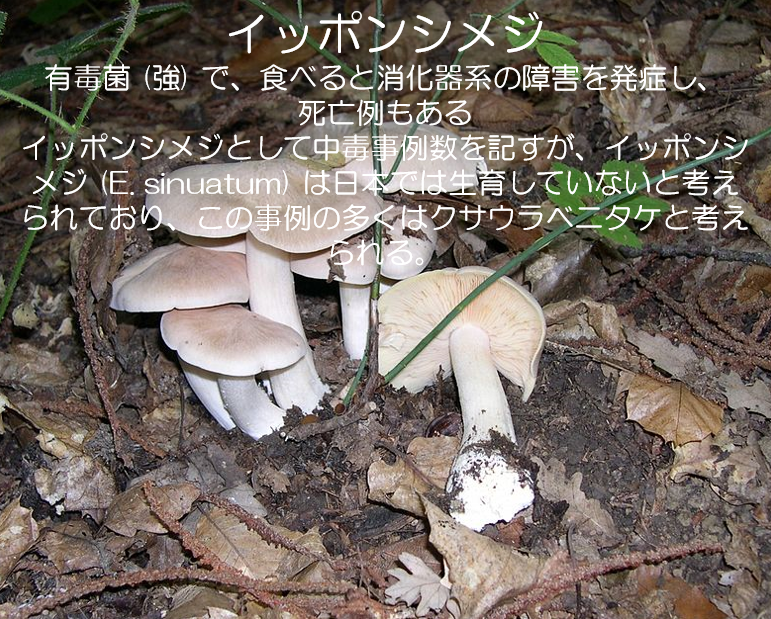 目次ページ食科協関係　事業経過1-22　厚生労働省関係23　食品安全委員会関係2-34　農水省関係45　消費者庁関連　リコール情報4-56　食中毒・感染症　細菌性食中毒→ウイルス性食中毒→寄生虫→自然毒各項目発生順で記載　菌種については月により掲載位置が変動しています感染症、違反品の回収5-13７　新型コロナウイルス関連情報13-24今回推移前回平均値平均値840,329 871,833 126,216,142 0.691%69.07 今回推移前回人口順位都道府県感染者数
左前回・右今回感染者数
左前回・右今回H2/4/1人口感染率一万人あたり感染者数1→125沖縄県21,847 22,847 1,454,1841.571%157.11 2→21東京都189,843 200,720 13,942,8561.440%143.96 3→33大阪府106,970 109,742 8,823,4531.244%124.38 4↗52神奈川県73,525 77,379 9,200,1660.841%84.11 5↘48北海道42,456 43,265 5,248,5520.824%82.43 6→67兵庫県41,857 42,600 5,463,6090.780%77.97 7↗86千葉県43,808 46,075 6,279,0260.734%73.38 8↘79福岡県36,431 37,381 5,110,1130.732%73.15 9↗105埼玉県49,881 52,728 7,337,3300.719%71.86 10↘94愛知県52,224 52,888 7,552,8730.700%70.02 11→1113京都府17,098 17,531 2,583,1400.679%67.87 12→1229奈良県8,477 8,640 1,331,3300.649%64.90 13→1317岐阜県9,377 9,465 1,988,9310.476%47.59 14→1419群馬県8,154 8,325 1,937,6260.430%42.96 15→1512広島県11,678 11,869 2,807,9870.423%42.27 16→1614宮城県9,560 9,685 2,303,1600.421%42.05 17→1720岡山県7,700 7,891 1,891,3460.417%41.72 18→1826滋賀県5,699 5,805 1,413,9590.411%41.05 19↗2233石川県4,237 4,621 1,137,1810.406%40.64 20↘1911茨城県11,144 11,611 2,868,0410.405%40.48 21↘2018栃木県7,420 7,682 1,942,3120.396%39.55 22↘2123熊本県6,533 6,661 1,746,7400.381%38.13 23→2341佐賀県2,605 2,641 814,2110.324%32.44 24→2434大分県3,530 3,570 1,134,4310.315%31.47 25→2522三重県5,472 5,593 1,779,7700.314%31.43 26→2640和歌山県2,748 2,813 923,7210.305%30.45 27→2736宮崎県3,120 3,160 1,072,0770.295%29.48 28→2821福島県5,198 5,378 1,847,9500.291%29.10 29→2945高知県1,960 1,999 697,6740.287%28.65 30→3010静岡県9,846 10,270 3,639,2260.282%28.22 31→3142山梨県2,190 2,279 812,0560.281%28.06 32→3330長崎県3,282 3,340 1,325,2050.252%25.20 33→3216長野県5,092 5,150 2,049,0230.251%25.13 34→3424鹿児島県3,778 3,860 1,599,9840.241%24.13 35↗3644徳島県1,705 1,741 728,6330.239%23.89 36↘3527山口県3,193 3,218 1,355,4950.237%23.74 37→3739香川県2,131 2,162 956,0690.226%22.61 38→3828愛媛県2,796 2,851 1,338,8110.213%21.30 39→3931青森県2,579 2,619 1,246,1380.210%21.02 40→4037富山県2,087 2,171 1,042,9980.208%20.81 41→4135山形県2,084 2,092 1,077,0570.194%19.42 42→4243福井県1,420 1,490 767,7420.194%19.41 43→4315新潟県3,585 3,773 2,222,0040.170%16.98 44→4432岩手県1,859 1,923 1,226,4300.157%15.68 45→4547鳥取県591 658 555,6630.118%11.84 46→4638秋田県974 996 965,9680.103%10.31 47→4746島根県585 675 673,8910.100%10.02 